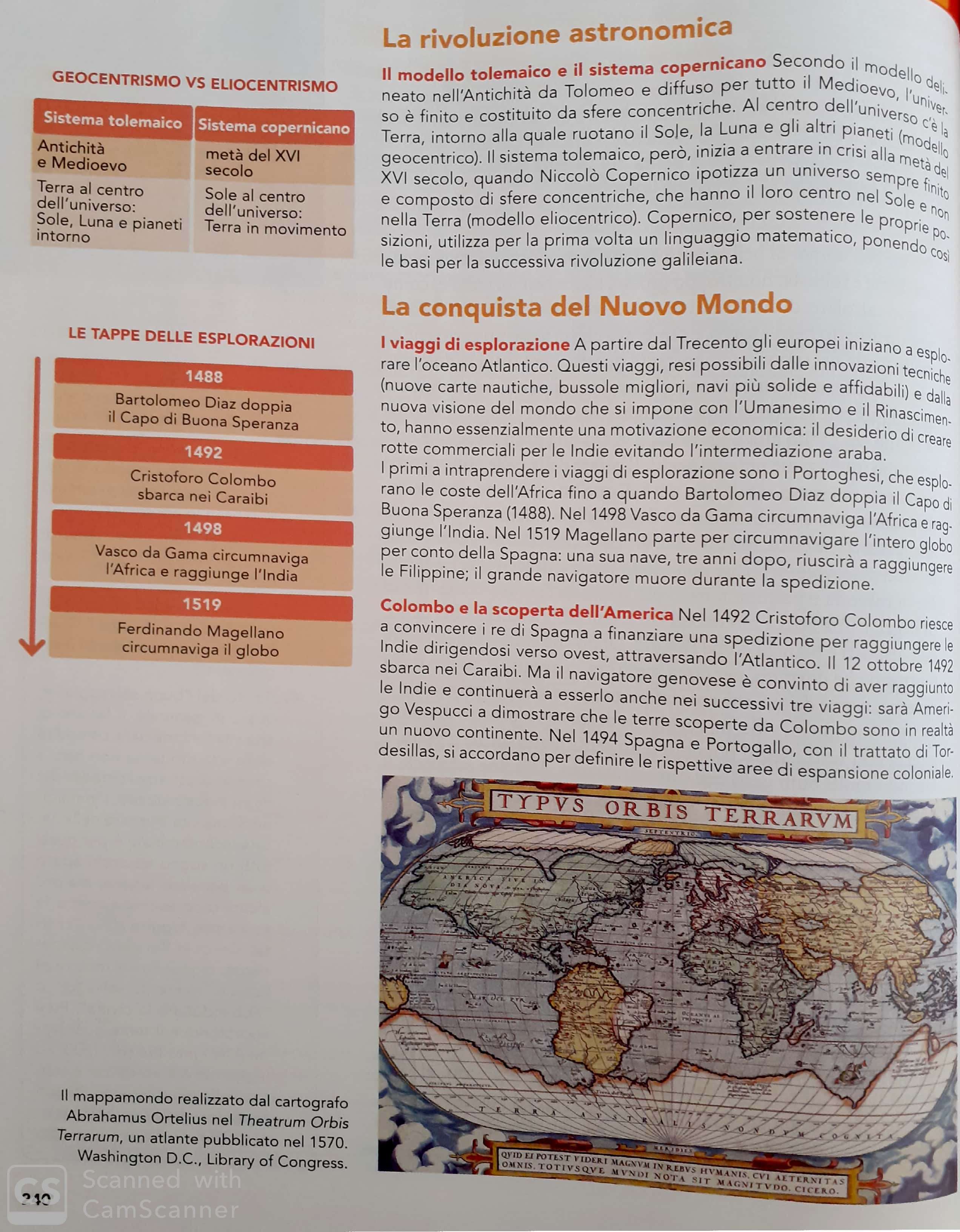 I primi ad avviare importanti spedizioni geografiche nel Quattrocento furono gli spagnoli      V     FColombo, quando mise piede sul suolo americano, pensava di essere giunto nelle Indie          V    FIl nome “America” fu coniato da un geografo tedesco in onore di Colombo                                V     FIl primo a circumnavigare il globo fu Bartolomeo Diaz                                                                       V    FIl trattato di Tordesillas fu siglato fra Spagna e Portogallo                                                                 V    F